 Instructions and form for employers and employeesDO YOU NEED TO COMPLETE THIS FORM?EmployersYou must complete this form if you are an employer and: you hire a new employee who is eligible to choose a super fund an existing eligible employee asks you for a form you cannot contribute to an employee’s chosen super fund or it is no longer a complying fund, oryou change your employer nominated super fund (for the employees affected by this change of fund).EmployeesYou may complete this form if you are an employee who is eligible to choose a super fund and you choose a fund that is different to your employer’s nominated fund. Facsimile of Australian Taxation Office form NAT13080-10.2008BEFORE YOU COMPLETE THIS FORMBefore you complete your Standard choice form, you should read Super Decisions. This document has been prepared by the Australian Securities and Investments Commission (ASIC) to help you understand more about super and make better super decisions. To obtain a copy:visit www.fido.gov.au or phone 1300 300 630.For more information about choosing a super fund:visit our website at www.ato.gov.au orphone us on 13 28 64 between 8am and 6pm Monday to Friday, to speak to a tax officer.HOW TO COMPLETE THIS FORMSECTION A: EMPLOYEESIf you are an employee and you are eligible to choose a super fund, your employer must give you this form after they have completed ‘Section B’.Question 1Choice of superannuation fundComplete this question by placing an ‘X’ in one of the boxes.OPTION 1: You can stay with your employer’s super fundIf you don’t make a choice, your employer’s super contributions will be paid into a fund chosen by your employer. You do not need to complete ‘Section A’ for this option.Your employer is not liable for the performance of the super fund you choose or the employer fund they choose on your behalf. OPTION 2: Choose your own super fundYou can choose the super fund you want your employer super contributions paid to. You need to complete ‘Section A’ for this option.Question 2 Your detailsProvide your personal details.If you quote your tax file number (TFN) to your employer for super purposes, they must provide it to the super fund they pay your super to. Providing your TFN means:your super fund will, subject to its rules, be able to accept all contributions for you the tax on contributions your fund receives for you will not increaseother than the tax that may ordinarily apply, no additional tax will be deducted when you start drawing down your super benefits, and it is easier to keep track of different super accounts in your name so you receive all your super when you retire.Question 3 Details of my chosen superannuation fundProvide the details of your chosen super fund.Question 4 Appropriate documentationComplete by placing an ‘X’ in the box and including a copy of the appropriate documentation listed in the Standard choice form.SECTION B: EMPLOYERSYou must complete ‘Section B’ of the form before you give the form to your eligible employee. Question 5Your detailsProvide your details.Question 6Your employer nominated superannuation fundProvide details of your employer nominated super fund.OUR COMMITMENT TO YOUWe are committed to providing you with guidance you can rely on, so we make every effort to ensure that our publications are correct. If you follow our guidance in this publication and it turns out to be incorrect, or it is misleading and you make a mistake as a result, we must still apply the law correctly. If that means you owe us money, we must ask you to pay it but we will not charge you a penalty. Also, if you acted reasonably and in good faith we will not charge you interest.If you make an honest mistake in trying to follow our advice and guidance in this publication and you owe us money as a result, we will not charge you a penalty. However, we will ask you to pay the money, and we may also charge you interest.If correcting the mistake means we owe you money, we will pay it to you. We will also pay you any interest you are entitled to.If you feel that this publication does not fully cover your circumstances, or you are unsure how it applies to you, you can seek further assistance from us. We regularly revise our publications to take account of any changes to the law, so make sure that you have the latest information. If you are unsure, you can check for a more recent version on our website at www.ato.gov.au or contact us.This publication was current at October 2008.© Commonwealth ofAustralia 2008This work is copyright. Apart from any use as permitted under the Copyright Act 1968, no part may be reproduced by any process without prior written permission from the Commonwealth. Requests and inquiries concerning reproduction and rights should be addressed to the Commonwealth Copyright Administration, Attorney-General’s Department, Robert Garran Offices, National Circuit, Barton ACT 2600 or posted at http://www.ag.gov.au/ccaPublished byAustralian Taxation OfficeCanberraOctober 2008JS12648Standard choice formSection A: Employee to complete1 	Choice of superannuation fundI request that all my future superannuation contributions be paid to: (place an  in one of the boxes below)my employer’s superannuation fund named in ‘Section B – Question 6’ my own choice of superannuation fund 2 	Your details3 	Details of my chosen superannuation fund:4 	Appropriate documentation (Place an  in the box if you have attached the required information.) I have attached:a letter from the trustee stating that this is a complying fund or retirement savings account (RSA) or, for a self-managed superannuation fund, a copy of documentation from the Tax Office confirming the fund is regulatedwritten evidence from the fund stating that they will accept contributions from my employer, and details about how my employer can make contributions to this fund.Your employer is not required to accept your choice of fund if you have not provided the appropriate documents.SignatureSection B: Employer to complete5 	Your detailsSignature6 	Your employer nominated superannuation fundIf the employee does not choose a different superannuation fund, superannuation contributions will be paid to the following superannuation fund on behalf of this employee (unless the employee has previously chosen a different fund):For your records:This section must be completed when the employee returns the form to you with a completed ‘Section A’.PRIVACY STATEMENTWe do not collect this information. We provide a format for you as an employee to provide that information to your employer.Choosing a super fundHow to complete your Standard choice form (NAT13080). The terms ‘super fund’, ‘superannuation fund’ and ‘fund’ also refer to a retirement savings account. A retirement savings account can be chosen as a super fund by an employer or employee.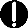   Do not seek financial advice from your employer unless they are licensed to provide it. You can choose a different fund later if you like.   You only need to complete ‘Section A’ if you are choosing a fund that is different to your employer’s nominated fund (also known as their default fund).You do not need to return this form to your employer if you want to continue to stay with their default fund.  Any money you have in existing funds will remain there unless you arrange to transfer it (or roll it over) to another fund. Check the impact of any exit fees, or benefits you may lose, before leaving the fund. Your employer cannot do this for you.  Your employer is only required to accept one Standard choice form from you every 12 months.  If you chose this option, go to ‘Question 2’.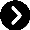   You are not legally required to quote your TFN but if you do not quote it your contributions may be taxed at a higher rate.  Your employer does not have to accept your choice of fund if you have not provided the appropriate documents.  I f you have completed ‘Section A’, return this form to your employer and keep a copy for your own records. Do not send a copy of this form to us at the Tax Office or your super fund.  If your employer nominated fund has not changed, write ‘NOT APPLICABLE ’ in the ‘Fund’s name’ field.  Give this form to your employee after you have completed ‘Section B’. When your employee returns the completed form to you, do not send it to us at the Tax     Office or your super fund. You must keep a copy for your own records for five years.   Make sure that you pay super contributions for your employees by the super guarantee cut-offs:28 October28 January28 April28 July.This applies whether an employee completes this form or not.Where an employee chooses a fund, any contributions you make in the two months after receiving the form can be made to either your employer nominated super fund (your default fund) or the employee’s new chosen fund. Contributions after the two month period must be made to the employee’s new chosen super fund.  MORE INFORMATIONFor individualsSuper – what you need to know (NAT 71039), andSuper and your retirement (NAT 71040). For employersSuper – what employers need to know (NAT 71038)Superannuation guarantee – how to meet your super obligations (NAT 1987), andPaying super – your handy reference (NAT 72035).For more information:visit our website at www.ato.gov.auvisit ASIC ’s FI DO website at www.fido.gov.au for financial tips and safety checkssubscribe to ‘What’s New’ at www.ato.gov.au to receive regular updatesphone us on 13 28 64 to ask about choosing a super fundphone us on 13 10 20 between 8am and 6pm, Monday to Friday, to speak to a tax officerphone our publications ordering service on 1300 720 092 for copies of our publications, orwrite to us atAustralian Tax OfficePO Box 3578ALBURY NSW 2640If you do not speak English well and want to talk to a tax officer, phone the Translating and Interpreting Service on 13 14 50 for help with your call.If you have a hearing or speech impairment and have access to appropriate TTY or modem equipment, phone 13 36 77. If you do not have access to TTY or modem equipment, phone the Speech to Speech Relay Service on 1300 555 727.   You only need to complete ‘Section A’ if you want to choose the superannuation fund that your employer’s superannuation contributions are paid to.NameEmployee identification number (if applicable)Employee identification number (if applicable)Employee identification number (if applicable)Employee identification number (if applicable)Tax file number (TFN)Tax file number (TFN)  Make sure your superannuation fund knows your TFN. You can check just by looking at your latest statement from them. It helps you keep track of your money, allows you to pay extra contributions, and makes sure the money gets taxed at the special low rate.  Make sure your superannuation fund knows your TFN. You can check just by looking at your latest statement from them. It helps you keep track of your money, allows you to pay extra contributions, and makes sure the money gets taxed at the special low rate.  Make sure your superannuation fund knows your TFN. You can check just by looking at your latest statement from them. It helps you keep track of your money, allows you to pay extra contributions, and makes sure the money gets taxed at the special low rate.  Make sure your superannuation fund knows your TFN. You can check just by looking at your latest statement from them. It helps you keep track of your money, allows you to pay extra contributions, and makes sure the money gets taxed at the special low rate.Fund nameFund nameFund addressFund addressSuburb/TownSuburb/TownSuburb/TownSuburb/TownSuburb/TownSuburb/TownSuburb/TownSuburb/TownSuburb/TownSuburb/TownState/TerritoryState/TerritoryState/TerritoryPostcodePostcodeMember No. (if applicable)Member No. (if applicable)Account nameAccount nameSuperannuation fund’s Australian business number (ABN) (if applicable)Superannuation fund’s Australian business number (ABN) (if applicable)Superannuation fund’s Australian business number (ABN) (if applicable)Superannuation fund’s Australian business number (ABN) (if applicable)Superannuation fund’s Australian business number (ABN) (if applicable)Superannuation fund’s Australian business number (ABN) (if applicable)Superannuation fund’s Australian business number (ABN) (if applicable)Superannuation fund’s Australian business number (ABN) (if applicable)Superannuation fund’s Australian business number (ABN) (if applicable)Superannuation product identification number (if applicable)Superannuation product identification number (if applicable)Superannuation product identification number (if applicable)Superannuation product identification number (if applicable)Superannuation product identification number (if applicable)Superannuation product identification number (if applicable)Superannuation product identification number (if applicable)Superannuation product identification number (if applicable)Superannuation product identification number (if applicable)Daytime phone numberDaytime phone numberDateDayMonthYear//////  If you have completed ‘Section A’, return this form to your employer and keep a copy for your own records.Do not send this form to us at the Tax Office or your superannuation fund.  Give this form to your employee after you have completed ‘Section B’. Business nameBusiness nameABNABNDateDayMonthYear//////Fund’s nameSuperannuation product identification number (if applicable)Superannuation product identification number (if applicable)For the product disclosure statement for this fund (if applicable) PhoneFor the product disclosure statement for this fund (if applicable) PhoneFor the product disclosure statement for this fund (if applicable) PhoneFund’s websiteDayMonthYearDayMonthYearDate valid choice is accepted//////Date you act on your employee’s valid choice//////  Do not send a copy of this form to us at the Tax Office or your superannuation fund. You must keep a copy for your own records for a period of five years.  When you receive this form and all of the required information from your employee, and where an employee has chosen a fund, any contributions you make in the two months after receiving the form can be made to either your employer nominated superannuation fund (your default fund) or the employee’s new chosen fund. Contributions after the two month period must be made to the employee’s new chosen superannuation fund.If you have completed ‘Section A’, return this form to your employer and keep a copy for your own records.